Zapytanie ofertowe – Wykonanie szafek na wymiar w biurze IPD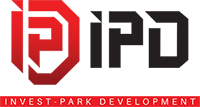 Spółka z o.o. z siedzibą w Wałbrzychu (58-306), ul. Uczniowska 16tel.: (+ 48 74 ) 646 25 70, fax: ( + 48 74 ) 646 25 74 e-mail: ipd@ipdevelopment.pl, www.ipdevelopment.pl„Wykonanie szafek na wymiar w biurze IPD”.Opis przedmiotu zamówienia.Szafki do kuchni – 1 kplSzafka na odkurzacz – 1 szt.Szafka wnękowa – 1 szt.Szafka sekretariat – 1 szt. Blaty na stół konferencyjny – 1 kplSzafki sala konferencyjna – 1 kplPoglądowe projekty znajdują się w załącznikach.Wytyczne:Osprzęt firmy BlumUchwyty metalowe - satyna 160 mm (jak na zdjęciu)Fronty MDF lakierowane półmat RAL 9010Ad 1.1 Szafki do kuchniBoki lakierowane półmat RAL 9010Blaty R20027 - dąb LancelotCokół dolnyAd 1.2 Szafka na odkurzaczGórna płyta lakierowana półmat RAL 9010Cokół dolnyAd 1.3 Szafka wnękowaGórna płyta lakierowana półmat RAL 9010Półki z możliwością regulacjiFronty zamykane na kluczykCokół dolnyAd 1.4 Szafka sekretariatGórna płyta i boki lakierowana półmat RAL 9010Półki z możliwością regulacjiFronty zamykane na kluczykCokół dolnyAd 1.5 Blaty na stół konferencyjnyOkleina; zbliżona do: półmat RAL 9010Grubość 3,2 – 3,6 cmAd 1.6 Szafki sala konferencyjnaGórna płyta i boki lakierowana półmat RAL 9010Półki z możliwością regulacjiFronty zamykane na kluczykRegulowane nóżki Data zapytania: 04.09.2020     3. Tryb wyboru wykonawcy: zapytanie ofertowe.Warunki udziału w postępowaniu: Posiadanie statusu przedsiębiorcy oraz uprawnień do wykonywania działalności będącej przedmiotem zamówienia i co najmniej roczne doświadczenie przy realizacji podobnych projektów.Kryterium wyboru najkorzystniejszej oferty: Najkorzystniejsza oferta to taka oferta, w której Oferent otrzyma największą ilość punktów wyliczanych według poniższego wzoru. Zamawiający dopuszcza możliwość przeprowadzenia negocjacji z wybranymi Oferentami.Oferty będą oceniane na podstawie następujących kryteriów:a) cena – 70% wagi:Maksymalną liczbę punktów: 70, otrzyma oferta o najniższej cenie. Kolejnym ofertom zostaną przyznane punkty zgodnie z poniższym wzorem.Pc= (najniższa cena spośród badanych ofert / cena badanej oferty)x100x0,7gdzie: Pc – oznacza liczbę punktów dla badanej oferty za cenęb) czas realizacji – 15% wagi:Maksymalną liczbę punktów: 15, otrzyma oferta (lub oferty), w której Oferent zadeklaruje wykonanie zlecenia do 4 tyg od otrzymania zlecenia.Punktacja za czas realizacji będzie przyznawana w następujący sposób:Pd= 15 punktów za czas wykonania zlecenia do 4 tyg.Pd= 10 punktów za czas wykonania zlecenia do 5 tyg.Pd= 5 punktów za czas wykonania zlecenia do 6 tyg.Pd= 0 punktów za czas wykonania zlecenia powyżej 6 tyg.gdzie: Pd – oznacza liczbę punktów dla badanej oferty za doświadczeniec) okres gwarancji – 15 % wagi:Maksymalną liczbę punktów: 15, otrzyma oferta (lub oferty), w której Oferent zadeklaruje przynajmniej 36 miesięcy gwarancji.Pg= 15 punktów przy udzieleniu gwarancji na czas co najmniej 48 mies.Pg= 10 punktów przy udzieleniu gwarancji na czas do 36 mies.Pg= 5 punktów przy udzieleniu gwarancji na czas do 24 mies.Pg= 0 punktów przy udzieleniu gwarancji na czas do 12 mies.gdzie: Pg – oznacza liczbę punktów dla badanej oferty za doświadczenieŁączna liczba punktów za ofertę będzie wyliczona wg wzoru:P= Pc + Pd + Pggdzie: P – oznacza łączną liczbę punktów dla badanej oferty.Wizja lokalna: możliwa do przeprowadzenia w dniach roboczych od poniedziałku do piątek w godzinach 7:30 – 15:30 po uprzednim umówieniu z zamawiającymSposób przygotowania oferty: Ofertę wraz z niezbędnymi załącznikami, należy złożyć na formularzu oferty stanowiącym załącznik do niniejszego zapytania.Miejsce i termin składania ofert:8.1. Oferty należy złożyć w nieprzekraczalnym terminie do dnia 11 września 2020  r. do godziny 10.00.8.2. Oferty należy składać:a) w formie elektronicznej, przesyłając ją na adres mailowy: oferty@ipdevelopment.pl w terminie do 11.09. 2020 r. do godziny: 10:00 w postaci spakowanej do jednego pliku archiwum .ZIP, zabezpieczonego hasłem. Hasło do pliku należy przesłać w odrębnej wiadomości e-mail
w dniu 11.09.2020 r. w godzinach: 10:10 – 10:30.b) w nieprzejrzystej i zamkniętej kopercie w sekretariacie Spółki w Wałbrzychu przy ul. Uczniowskiej 16 na II piętrze. Koperta powinna być zaadresowana na adres Zamawiającego“INVEST-PARK DEVELOPMENT” Sp. z o.o.ul. Uczniowska 1658-306 Wałbrzych
i opisana:Zapytanie ofertowe – Wykonanie szafek na wymiar w biurze IPDMiejsce i termin otwarcia ofert:Otwarcie ofert nastąpi w siedzibie Zamawiającego, ul. Uczniowska 16, 58-306 Wałbrzych
o godz. 11:00, dnia 11.09.2020 r.Osoby do kontaktu: Grzegorz Kogut, tel. 793 224 666                    mail: grzegorz.kogut@ipdevelopment.plPozostałe postanowienia:Oferty złożone po terminie wyznaczonym przez Zamawiającego, zostaną pozostawione bez rozpatrzenia.Po zakończeniu analizy i oceny złożonych ofert, Zamawiający może podjąć decyzję o przeprowadzeniu negocjacji z Wykonawcami.Zamawiający zastrzega sobie możliwość zmiany lub odwołania ogłoszenia i treści postępowania, a także możliwość unieważnienia postępowania lub odstąpienia od niego w każdym czasie bez podania przyczyn.Oferta i dokumenty dostarczone z ofercie nie podlegają zwrotowi. Wykonawcy ponoszą wszelkie koszty własne związane z przygotowaniem i złożeniem oferty niezależnie od wyniku postępowania. Wykonawcy zobowiązują się nie wnosić jakichkolwiek roszczeń z tego tytułu względem Zamawiającego.Załączniki:Zapytanie Ofertowe Wykonania Mebli na wymiar Umowa na Wykonanie Mebli Formularz Ofertowy Protokół odbioru Załącznik Nr 3 Klauzula Informacyjna RODOSzkic mebli Zdjęcie uchwytówZdjęcie poglądowe miejsca ustawienia 1Zdjęcie poglądowe miejsca ustawienia 2